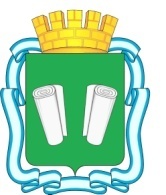 городская Дума городского округа Кинешмаседьмого созываРЕШЕНИЕот 11.03.2021  № 12/62О награждении Почетными грамотами и Благодарностями городской Думы городского округа КинешмаРуководствуясь решением городской Думы городского округа Кинешма от 29.01.2020 № 89/566 «О Почетной грамоте и Благодарности городской Думы городского округа Кинешма», ст. 29 Устава городского округа Кинешма,городская Дума городского округа Кинешма решила:1. Наградить Почетной грамотой городской Думы городского округа Кинешма:1.1. Березину Ольгу Николаевну, ведущего юрисконсульта муниципального учреждения управления городского хозяйства г. Кинешмы, за многолетний добросовестный труд, профессионализм и в связи с празднованием Дня работников торговли, бытового обслуживания населения и жилищно-коммунального хозяйства;1.2. Морозова Василия Михайловича, начальника цеха муниципального учреждения управления городского хозяйства г. Кинешмы, за многолетний добросовестный труд, профессионализм и в связи с празднованием Дня работников торговли, бытового обслуживания населения и жилищно-коммунального хозяйства.2. Наградить Благодарностью городской Думы городского округа Кинешма: 2.1. Уткину Марину Александровну, ведущего бухгалтера муниципального учреждения управления городского хозяйства г. Кинешмы, за многолетний добросовестный труд, профессионализм и в связи с празднованием Дня работников торговли, бытового обслуживания населения и жилищно-коммунального хозяйства;2.2. Мягченкову Веру Владимировну, бухгалтера 1 категории муниципального учреждения управления городского хозяйства г. Кинешмы, за многолетний добросовестный труд, профессионализм и в связи с празднованием Дня работников торговли, бытового обслуживания населения и жилищно-коммунального хозяйства;2.3. Павлову Елену Викторовну, экономиста 2 категории муниципального учреждения управления городского хозяйства г. Кинешмы, за многолетний добросовестный труд, профессионализм и в связи с празднованием Дня работников торговли, бытового обслуживания населения и жилищно-коммунального хозяйства.3. Настоящее решение вступает в силу со дня его принятия.Председатель городской Думы городского округа Кинешма                                                      М.А. Батин